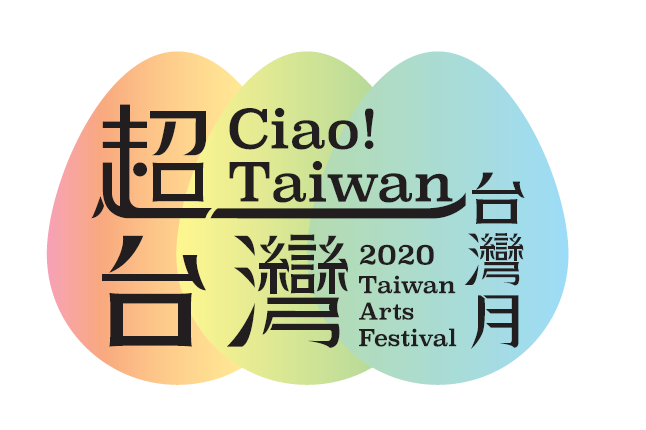 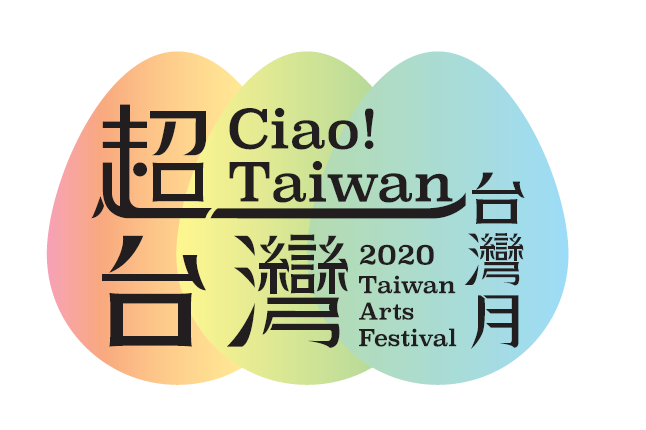 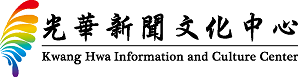 News Release2020.12.28Hong Kong star Cecilia Choi revisits Taiwan Arts Festival journey in new micro movieThis year, the Kwang Hwa Information and Culture Center extended a special invitation to Hong Kong actress Cecilia Choi Sze-wan to experience the 15th Taiwan Arts Festival — “Ciao! Taiwan” and capture her exciting and moving journey in an exclusive micro movie.Highly popular in both Hong Kong and Taiwan, Cecilia graduated from the School of Theatre Arts of Taipei National University of the Arts and has starred in several renowned Taiwanese films. She was nominated for Best Actress at the 39th Hong Kong Film Awards for her performance in the 2020 Hong Kong box office hit Beyond the Dream, which earned three nominations and won Best Adapted Screenplay at the 57th Golden Horse Awards. In addition to films, Cecilia has also excelled on the theatre stage, starring in the 2019 production of A Dream Like a Dream, a play with a deep connection to her alma mater.According to Cecilia: “When I studied drama in Taipei, I’d watch a play every week. There were theatre shows every month. There were so many theatre performances, always with unexpected subject matter.” “Even though I couldn’t fly to Taiwan, I could still experience Taiwan’s cultural atmosphere in Hong Kong.”The 15th Taiwan Arts Festival — “Ciao! Taiwan” presented a diverse and exquisite program featuring theatre, music, design, dance, new media art, film, comics and more, striving to use the power of the arts to inspire everybody to overcome these difficult times together. The festival took place from Oct. 9 to Nov. 22, spanning 45 days, 9 projects and 56 events while attracting 66,935 live attendees and over 100,000 online participants.The micro film “Ciao! Taiwan: Transcending Boundaries — A Journey Connecting Taiwan and Hong Kong's Cultural Arts” will premiere on the Kwang Hwa Information and Culture Center Facebook page and YouTube channel at 6pm on Dec. 28. Please share with your friends!https://www.youtube.com/user/KHICChttps://www.facebook.com/khicc/…………………………………………………………………………………………新聞聯絡人：  徐承郁  2588-7997   Email: megarmoc@gmail.com
